Objet :Les aides à la Recherche et à l’Innovation technologique de la Région wallonne, sous forme de subvention dans le cadre du programme Doctorat en Entreprise peuvent être sollicitées pour tout projet de recherche industrielle qui a pour but la réalisation d’une thèse de doctorat par le chercheur. L’introduction d’une demande se fait à n’importe quel moment de l’année, via ce formulaire.La demande sera analysée par l’Administration qui sollicitera l’avis d’experts scientifiques et qui rédigera ensuite un avis et une proposition de décision présentées au Collège de sélection qui remet un avis à l’attention du Ministre ayant la recherche dans ses attributions ; celui-ci prendra alors une décision de principe quant à l’octroi de l’aide demandée.Public :Toute entreprise établie en société commerciale,Active dans n’importe quel secteurDe toute taille : PE, ME, GE ou ENADe toute forme juridique : SA, sprl, scrl...Conditions :Avoir un siège d’exploitation en WallonieNe pas être en difficulté financière au sens de la Directive européenneEtre en règle vis-à-vis de la TVA, de l’ONSS, de la RégionNe pas bénéficier d’un autre financement public pour le même projet de rechercheAvantage :Bénéficier d’une aide financière, sous forme de subvention, pour mener à bien un projet de recherche industrielle qui a pour but la réalisation d’une thèse de doctorat par le chercheur.Règlementation :Base légale (1) ​:Décret du 3 juillet 2008, tel que modifié, relatif au soutien de la recherche, du développement et de l’innovation en Wallonie Arrêté du Gouvernement wallon du 18 septembre 2008, tel que modifié, relatif au soutien de la recherche, du développement et de l’innovation en Wallonie. Table des matières1. Éléments récapitulatifs de la demande	32. Le(s) demandeur(s)	33. Le projet	84. Liste des documents à joindre	165. Déclaration sur l'honneur et signature	186. Protection de la vie privée et voies de recours	18Enquête de satisfaction	201. Éléments récapitulatifs de la demandeDate Nom de l’entreprise promotriceNom de l’unité universitaire partenaireTitre du projetBudget total estimé de la rechercheDurée de la rechercheDate souhaitée pour le début de la rechercheRésumé du projet pour un communiqué de presse (5 lignes maximum)2. Les demandeurs2.1. Entreprise promotrice2.1.1. IdentificationNom de l'entrepriseNuméro entrepriseSite WebTaille de l'entrepriseNombre de travailleurs (ETP au cours de l'année précédente)Chiffre d'affaires des 3 derniers exercices clôturés (code 70 des comptes annuels)2.1.1.1. Adresse du siège social2.1.1.2. Adresse du siège d'exploitation (si différent)2.1.1.3. Information bancaireCommunication éventuelle à rappeler lors d'un virement2.1.1.4. Personne de contact - aspects techniques (= co-promoteur de la thèse)2.1.1.5. Personne de contact - aspects financiers2.1.2. Présentation de l’entreprise – Historique – Domaine d’activités (45 lignes maximum)2.1.3. Intégration du projet dans la stratégie de la société (30 lignes maximum)2.2. Unité universitaire partenaire2.2.1. IdentificationNom de l’université partenaireNuméro entreprise Site Web2.2.1.1. Adresse des services centraux2.2.1.2. Identification l’unité ou laboratoire impliqué dans la rechercheNom de l’unité ou laboratoire2.2.1.4. Personne de contact - aspects techniques (= promoteur de la thèse)2.2.2. Présentation du laboratoire d’accueil - Compétences (45 lignes maximum)3. Le projet3.1. Objet de la recherche (30 lignes maximum)3.2. Livrable global du projet (10 lignes maximum)3.3. Contexte scientifique et technique – Etat de l’art – Propriété intellectuelle, brevets3.4. Caractère innovant du projet3.5. Perspectives de valorisation de la recherche3.6. Identification des risques liés au projet (30 lignes maximum)3.7. Impact sur le développement durable (30 lignes maximum)3.8. Ouverture internationale (30 lignes maximum)3.9 . Coordination de la recherche – Encadrement prévu dans l’entreprise et dans l’université3.10. Profil du chercheur3.11. Description détaillée des tâches à exécuter durant la recherche - LivrablesDupliquer en fonction du nombre de tâches.3.11.1. Description détaillée par tâcheNuméro de la tâcheIntitulé de la tâcheDescription précise et détaillée du travail à effectuerRésultat visé par la tâche en termes de livrablesRisques encourus et solutions envisagées pour limiter ces risques et y répondre le cas échéant3.12. Calendrier de la recherche3.13. Budget de la rechercheTableau Excel.  Double-cliquer dessus pour avoir accès aux cellules à compléter.  Seules les cellules en jaune sont à compléter.  Le contenu ci-dessous est juste donné en exemple.  Voir la notice pour les explications.3.14. Evaluation par les expertsVeuillez sélectionner dans la liste ci-dessous le domaine principal dans lequel si situe projet et, éventuellement, un ou plusieurs domaines secondaires (marquer par un X dans la case ad hoc).Proposition d’expertsVeuillez indiquer les noms et coordonnées de deux experts (un académique et un non-académique) que vous proposez pour l’évaluation du dossier Conflit d’intérêtsVeuillez aussi indiquer ci-dessous les noms de personnes ou d’entreprise que vous considérez comme potentiellement en conflit d’intérêt avec une fonction d’expert pour l’évaluation du dossier. 4. Liste des documents à joindreA joindre obligatoirement à la demandeInformations financièresPour toutes les entreprisesLa liste des actionnaires du demandeur (nom, N° BCE pour les personnes morales de droit belge, pourcentage de participation et de droits de vote)Pour tous les actionnaires « personne morale » hors exceptions détenant au minimum 25% des parts (ou des droits de vote), la liste des participations de minimum 25% détenues dans d’autres sociétés mentionnant le nom, le n° BCE pour les personnes morales de droit belge, le pourcentage ainsi que les chiffres d’affaires, total du bilan et effectif en équivalent temps plein des 3 derniers exercices (sauf si ces données ont été publiées).La liste des participations directes et indirectes de minimum 25% détenues par le demandeur  mentionnant le nom, le n° BCE pour les personnes morales de droit belge, le pourcentage ainsi que les chiffres d’affaires, total du bilan et effectif en équivalent temps plein des 3 derniers exercices (sauf si ces données ont été publiées).Si le groupe au sein duquel  demandeur est intégré réalise des comptes consolidés non publiés, un exemplaire des 3 derniers exercices comptables.Les comptes internes détaillés de l’entreprise relatifs au dernier exercice clôturé (bilan + compte de résultats + nombre d’ETP) si celui-ci n’est pas encore publié.Si le projet est introduit plus de 6 mois après la date de clôture des derniers comptes, des comptes internes détaillés intermédiaires (bilan + compte de résultats + nombre d’ETP) Pour les entreprises de moins de 3 ans (et pour toute entreprise le jugeant utile étant donné l’évolution de sa situation financière)Une situation prévisionnelle sur minimum 3 années (bilan, compte de résultats et trésorerie) en tenant compte des dépenses liées au(x) projet(s) complètera utilement les informations énumérées ci-dessus.Pour les entreprises en cours de créationLe projet des statuts, y compris la composition prévue de l’actionnariat ainsi qu’une situation prévisionnelle sur minimum 3 années (bilan, compte de résultats et trésorerie) en tenant compte des dépenses liées au(x) projet(s).Informations techniques et budgétaires (pour toutes les entreprises)Tableau récapitulatif des aides publiques à la recherche obtenues au cours des 5 dernières années, le cas échéant (annexe 1 Récapitulatif des aides) Autres : à préciser :Nombre TOTAL de documents joints5. Déclaration sur l'honneur et signature5.1. Entreprise promotriceJe soussigné :Représentant l'entreprise :déclare sur l'honneur que les renseignements mentionnés dans le présent formulaire et ses annexes sont exacts et complets.5.2. Unité universitaire partenaireJe soussigné :Représentant l'institution :déclare sur l'honneur que les renseignements mentionnés dans le présent formulaire et ses annexes sont exacts et complets.6. Protection de la vie privée et voies de recoursComme le veut la loi(1) ​, nous vous signalons que :— 	les données que vous fournissez en complétant ce formulaire sont destinées à assurer le suivi de votre dossier au sein du Service public de Wallonie ;— 	ces données seront transmises exclusivement au service suivant du Gouvernement wallon : Direction générale opérationnelle de l'Économie, de l'Emploi et de la Recherche ;— 	vous pouvez avoir accès à vos données ou les faire rectifier le cas échéant ;— 	vous pouvez exercer ce droit (d'accès ou de rectification) auprès du service auquel vous adressez ce formulaire.Enquête de satisfactionLe Gouvernement wallon souhaite simplifier vos démarches administratives. Si vous le souhaitez, vous pouvez nous donner votre avis sur le formulaire que vous venez de lire ou de compléter. Cela nous permettra de mieux connaître vos attentes.Vos autres remarquesMERCI pour votre participation !Renvoyez ce formulaire complété, signé et accompagné de ses annexes à :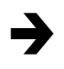 Service public de WallonieDirection générale opérationnelle de l'Économie, de l'Emploi et de la RechercheDépartement du Développement technologiqueDirection des Projets de RecherchePlace de Wallonie, 1Bât. III5100 JambesEn cas de difficulté, veuillez contacter :Service public de WallonieDirection générale opérationnelle de l'Économie, de l'Emploi et de la RechercheDépartement du Développement technologiqueDirection des Projets de RecherchePlace de Wallonie, 1Bât. III5100 JambesDirectionIr. Raymond MONTFORTraymond.montfort@spw.wallonie.beSecrétariatTél. : 081 33 45 65 ou 67Fax. : 081 33 35 77emilie.barthelemy@spw.wallonie.beisabelle.florimont@spw.wallonie.beAides à la Recherche et à l'Innovation technologiqueDemande de subventionDOCTORAT EN ENTREPRISE(Version du 04 mars 2019)      € 48 mois (en deux phases de 24 mois) 24 mois (uniquement dans certains cas particuliers décrits dans la notice)Code NACEDescription de l'activitéPE ME GE AnnéeChiffre d'affairesRueRueNuméroBoîteCode postalLocalitéLocalitéLocalitéRueRueNuméroBoîteCode postalLocalitéLocalitéLocalitéIBANInternational Bank Account NumberBICBank Identifier Code M.
 Mme M.
 MmeNomNomPrénomPrénomFonctionFonctionFonctionFonctionFonctionFonctionTéléphoneTéléphoneTéléphoneMobileMobileCourrielCourrielCourrielCourrielCourrielCourriel M.
 Mme M.
 MmeNomNomPrénomPrénomFonctionFonctionFonctionFonctionFonctionFonctionTéléphoneTéléphoneTéléphoneMobileMobileCourrielCourrielCourrielCourrielCourrielCourrielRueRueNuméroBoîteCode postalLocalité (+ Pays si organisme situé hors Belgique)Localité (+ Pays si organisme situé hors Belgique)Localité (+ Pays si organisme situé hors Belgique)RueRueNuméroBoîteCode postalLocalité (+ Pays si organisme situé hors Belgique)Localité (+ Pays si organisme situé hors Belgique)Localité (+ Pays si organisme situé hors Belgique) M.
 Mme M.
 MmeNomNomPrénomPrénomFonctionFonctionFonctionFonctionFonctionFonctionTéléphoneTéléphoneTéléphoneMobileMobileCourrielCourrielCourrielCourrielCourrielCourrielN° et description de la tâcheSemestreSemestreSemestreSemestreSemestreSemestreSemestreSemestreN° et description de la tâchePhase IPhase IPhase IPhase IPhase IPhase IPhase IPhase IN° et description de la tâche12345678WP 1 : xxxxXXWP 2 : XXXDomainePrincipalSecondaireAérospatialAgro-industrieSciences du vivantGénie mécaniqueLogistiqueChimie verteNumériqueÉconomie circulaireCréativitéChimie et matériauxSantéMécanique et ingénierieTechnologies de l'information et de la communicationSciences Humaines et SocialesEnergieExpert académiqueExpert non-académiquePrénom, NOMTitre / PositionInstitution / EntrepriseAdressee-mailn° de téléphoneP. ex. : études de marché ; étude de faisabilité technique, demande de brevet…P. ex. : études de marché ; étude de faisabilité technique, demande de brevet…NomPrénomFonctionFonctionFonctionLieuDateSignatureNomPrénomFonctionFonctionFonctionLieuDateSignatureQue faire si, au terme de la procédure, vous n'êtes pas satisfait de la décision de l'administration wallonne ?Adressez-vous à l'administration concernée pour lui exposer les motifs de votre insatisfaction ou exercez le recours administratif s'il est prévu dans la procédure.Vous avez pu trouver le formulaire qui vous concernaitTrès facilementFacilementDifficilement Très difficilementExemple / commentaireLa compréhension du formulaire (style, vocabulaire, syntaxe) étaitTrès facileFacileDifficile Très difficileExemple / commentaireVous avez trouvé la présentation du formulaire (mise en page, caractères utilisés, graphisme, ...)Très agréableAgréablePeu agréable Pas agréable du toutExemple / commentaireVous avez trouvé la structuration du formulaire (type de questions, ordre des questions, ...)Très logiqueLogiquePeu logique Pas logique du toutExemple / commentaireVous avez pu obtenir les informations demandées par le formulaireTrès facilementFacilementDifficilement Très difficilementExemple / commentaireL'utilisation du formulaire électronique (présentation, navigation, fonctionnalités, ...) et de son environnement Internet (création de l'espace personnel, sauvegarde, soumission, suivi, ...) étaitTrès facileFacileDifficile Très difficileExemple / commentaire